Upcoming Event:Family Life MinistryAs a commitment to our parish Mission Statement to be a nurturing community we want to offer a nurturing opportunity for children and young people within and outside worship. In the past we have availed of several opportunities through a variety of Sunday School Programs and Youth Initiatives. Most recently our Sunday Program, Godly Play, provided an effective learning and insightful experience for our children. This program requires a significant commitment to enable an effective learning environment. While we would prefer to continue Godly Play as our Sunday School Program, we need to establish a team who is willing and able to maintain this program. There are training sessions available in the Diocese to prepare Story Tellers, and those who assist. If you would like to volunteer with a Sunday Program (Godly Play, Sermons 4 Kids, etc.), or with a Youth Initiative (Youth Group, Drama, Creation Care Project, etc.) please contact Reverend Jotie. We plan to meet together soon to discuss how Family Life nurturing opportunity may unfold.Direct DepositHave you considered direct deposit as a convenient way of contributing? Signing-up is simple. Just visit the Church Office or pick up a form at the back of the church, complete the Authorization Form, attach a cancelled cheque and we’ll do the rest.  Please give this careful consideration. Pre-authorized contributions will allow you more convenience and allow us to better manage our finances throughout the year. If you have any specific questions, please contact the parish office at 834-2336.Welcome to theParish of St. John the EvangelistConception Bay South, NLNovember 7, 2021Octave of All Saints and Remembrance Sundaywww.stjohntheevangelistnl.comFacebook: SJTE Topsail Office email:  sjtetopsail@nfld.net Office phone number: (709) 834-2336Address:  P.O. Box 13033, CBS, NL, A1W 2K1E-transfer:  sjtetopsail@nfld.netPriest-in-Charge Email: jotienoel@gmail.com Rector’s Cell: (709) 325-2366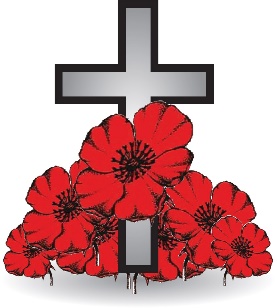 The Bulletin is given to the Glory of Godand in Thanksgiving forAll Canadian Soldiers who are currently serving or have served our Country especially those who made the ultimate sacrifice. We will rememberOur Parish Mission Statement We believe in nurturing a community of faith dedicated to inclusion, support and sharing the story of God's love with all people regardless of the stage of their spiritual journeyWelcome to all who are joining us for worship this morning – in person and online, as we come together to praise and worship God. We hope this service will be a blessing to you. We offer the invitation for you to join our wide and varied parish family life – worship, fellowship, nurturing or mission.This afternoon we take great pleasure to welcome our Bishop, Samuel Rose, who will be officiating at the sacrament of Confirmation.We offer thanks to our Confirmation Instructors, Iain Hollett and Leanne Squire, who have facilitated our Confirmation preparations with our Confirmation Candidates since January 2020. We are pleased to present the following to our bishop for Confirmation:Sarah Violet Fowler			Cameron Spencer PooleZoey Marie Leights			Sophie Madelyn SquireAlivia Eve Lawrence Pond		Allan James TibboKeaira Violet Lawrence Pond Almighty and everliving God, let your fatherly hand ever be over these your servants;let your Holy Spirit ever be with them; and so lead them in the knowledge and obedience of your word, that they may serve you in this life, and dwell with you in the life to come;through Jesus Christ our Lord. Amen.****The Anglican Cycle of PrayerTri-Diocesan IntercessionsParish of St. PhilipsRector – The Rev. Randy LockyerParish of St.Thomas’Rector- The Rev. Gail ColeyPeople who are sick who have asked us to pray for themSalem, Michael C., Eleanor M., Fred T., Phyllis H.****Sunday, November 14, Pentecost 24, Green10:30 a.m. Holy EucharistA donation was given to the Hymn Sing to the Glory of God and in Loving Memory of:All Family Members by Rosalyn BrownPlease note:  The Parish Office will be closed on Thursday, November 11th in observance of Remembrance DayVestry MeetingThursday, November 18th at 7:00 p.m. in the parish hall.Benches & The 3 R's of Recycling - The principle of reducing waste, reusing and recycling resources and products is a lifestyle we support in our Parish. Some time ago we removed a pew from the back of the Church to make space for a creative play area for children. On Saturday past we received three benches that were constructed from the wood of the former pew. Thank you to Graham Yetman who constructed the benches. At this time, we intend to determine if we have use for the benches here in Church. If you see one, have a seat, and let us know what you think.Readers WantedWe are looking for readers of all ages to read the scripture at upcoming services.  If you would like to part of our readers list, please sign up on the sheet at the back of the church. Committees of VestryOne of the joys of the Annual Congregational Meeting is the opportunity to establish the working Committees of Vestry. These Committees carry out the important work of our faith community in day-to-day operations, details and groundwork to prepare Vestry members to make a decision or follow through enabling Vestry decisions to be acted on. The membership of the Committees of Vestry is not limited to members of Vestry. We invite members of the Congregation with particular gifts/skills/interests to discern which Committee of Vestry they may be called to consider. Please contact Reverend Jotie if you wish to volunteer to discuss an option or if you have a question. Membership on Vestry Committees are appointed by the Priest in Charge and ought to be renewed annually.The following Committees of Vestry are open for consideration:Property/Finance CommitteeCemetery CommitteeCommunication/Technology CommitteeOld Church Building CommitteeFamily Life MinistryAs a commitment to our parish Mission Statement to be a nurturing community we want to offer a nurturing opportunity for children and young people within and outside worship. In the past we have availed of several opportunities through a variety of Sunday School Programs and Youth Initiatives. Most recently our Sunday Program, Godly Play, provided an effective learning and insightful experience for our children. This program requires a significant commitment to enable an effective learning environment. While we would prefer to continue Godly Play as our Sunday School Program, we need to establish a team who is willing and able to maintain this program. There are training sessions available in the Diocese to prepare Story Tellers, and those who assist. If you would like to volunteer with a Sunday Program (Godly Play, Sermons 4 Kids, etc.), or with a Youth Initiative (Youth Group, Drama, Creation Care Project, etc.) please contact Reverend Jotie. We plan to meet together soon to discuss how Family Life nurturing opportunity may unfold.Saturday, November 20th Fall Fair Dinner